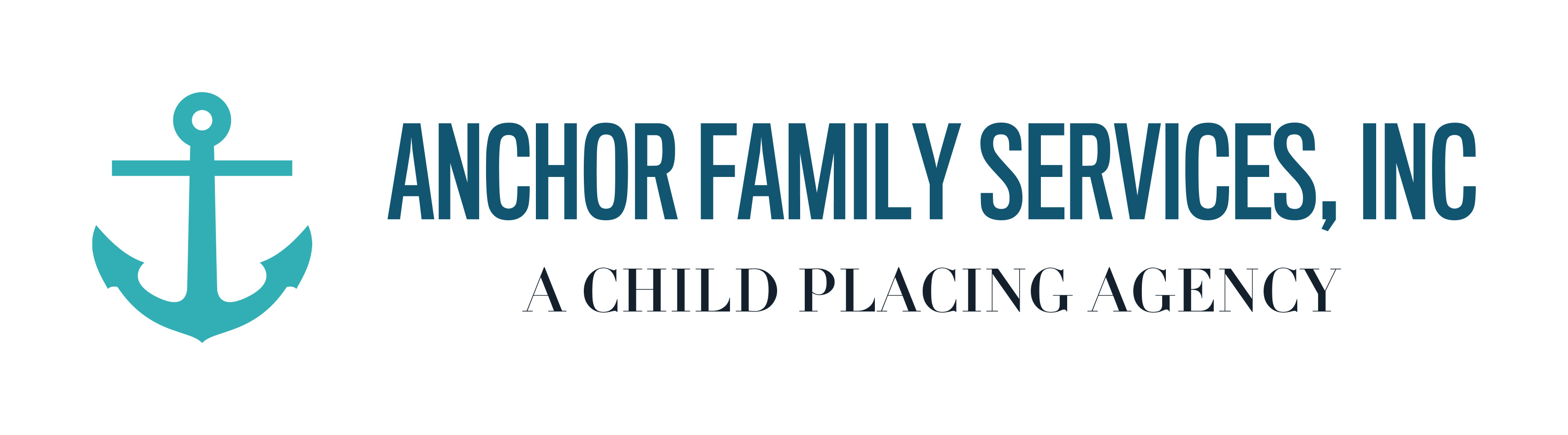 HEALTH STATUS FORM(TO BE COMPLETED BY EACH HOUSEHOLD MEMBER)MEDICAL HISTORYHave you had a history of, or treatment for, any of the following:If you indicated YES of having a history of or treatment for mental/emotional condition, please include the following information: Were you hospitalized? Yes    NoIf yes, when?      ______________________  Treatment Location:      ________________________Have you ever received counseling services?  Yes     NoIf yes, when?      _____________________    Name of Counselor:      ________________________Have you ever had a psychological evaluation or battery of psychological tests completed? Yes    NoIf yes, when?      __________________________________________________________________Have you ever taken medication as treatment for mental or emotional health? Yes  NoIf yes, please include the following:Are you currently taking medication?  Yes    NoIf yes, please include the following:Do you have a physical disability or limitation?  Yes    NoIf yes, please explain:      _________________________________________________________________________________________________________________________________________________________________________________________________________________________________________________________________________Have you ever received substance abuse treatment? Yes    NoIf yes, please indicate the following: Illegal Drug UseAlcoholWhen was treatment received?      ___________________________________________________________Treatment location:      _________________________________________________________________A statement may be needed from a physician, psychologist, or counselor concerning you and/or your child’s past or current physical, mental, or emotional condition.  Are you willing to give permission for release of such information if necessary? Yes    No__________________________________Print Name__________________________________Signature__________________________________DateNOYESNOYESNOYESTuberculosisSeizuresAlcoholismCancerColitisHemophiliaSevere ArthritisHeart ConditionChronic HeadachesChronic Kidney ConditionMental/Emotional ConditionChronic FatigueWhenMedication PrescribedMedicationReason for Medication